Le printemps arrive…. 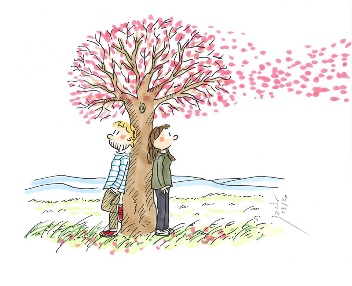 Dessine les fleurs qui apparaissent sur l’arbre et les bourgeons Colorie le dessin (un joli coloriage  )Ecris une phrase simple qui exprime ce que tu ressens en voyant la nature s’éveiller après l’hiver et ces jolies couleurs qui apparaissent à l’extérieur.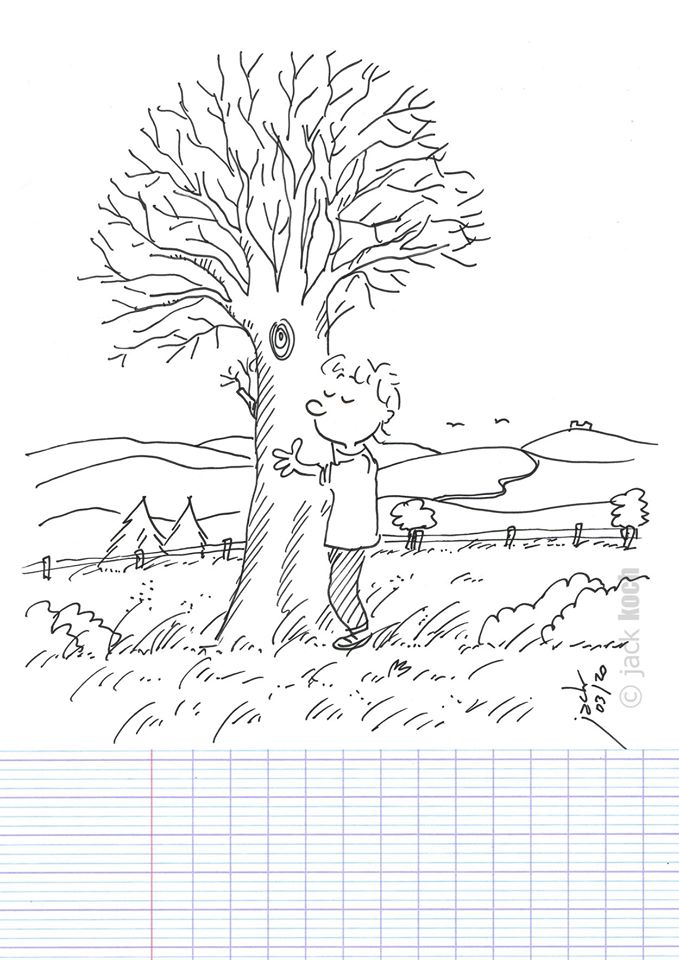 